7. hasičské soustředění SDH Nepolisy 2021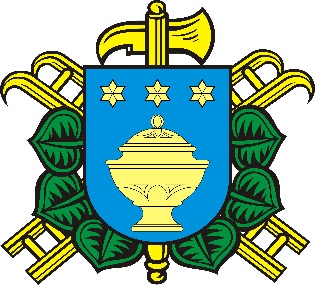 v ÚHŠ Bílé Poličanyve dnech 16. – 20. 8. 2021Sbor dobrovolných hasičů v Nepolisech připravuje již 7. soustředění pro děti i dospělé.Náplní bude opět program s hasičskou tématikou včetně ukázek činnosti profesionálů.  Dále budou na programu táborové hry a soutěže.Přihlásit se mohou členové oddílů mladých hasičů, dorostu a přípravky i s rodiči a též ostatní členové SDH Nepolisy. Akce je přístupná i dalším dětem – nečlenům sboru. Soustředění je limitováno počtem cca 35 dětí do 18 let.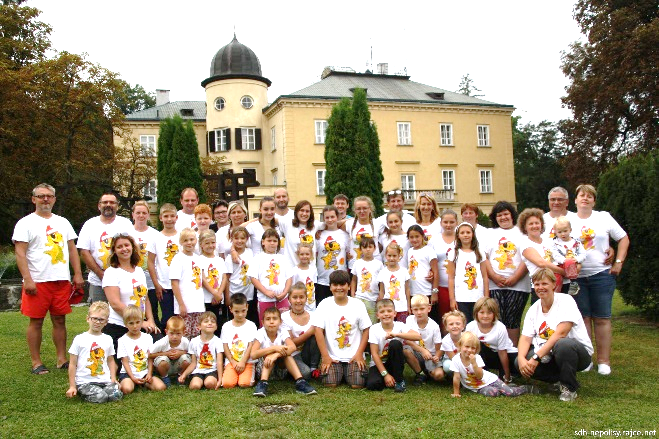 Odjezd:		v pondělí 	16. 8. 2021Návrat:		v pátek 	20. 8. 2021Předběžná cena: pro děti:		1 100,- Kč 	včetně dopravy a stravypro dospělé: 	1 500,- Kč 	včetně dopravy a stravyUbytování: 			ve stanech s podsadouStravování:			v hotelové jídelněDalší informace předáme včas závazně přihlášeným po zaplacení.Kontakt pro další dotazy:  	Vladimír Vondruška, tel. 724 801 009				Renata Říhová, tel. 604 900 278				Marcela Vondrušková, tel. 724 582 131PŘIHLÁŠKAJméno a příjmení ………………………………………………………Datum narození ………………………………………………………..Jméno a příjmení ………………………………………………………Datum narození ………………………………………………………..Jméno a příjmení ………………………………………………………Datum narození ………………………………………………………..Telefon - kontakt na rodiče …………………………………………Upozornění: přihláška je závazná. V případě, že dítě či dospělá osoba na soustředění nepojede, účtujeme storno poplatek ve výši 20% ceny.Datum:							Podpis: